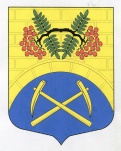 АДМИНИСТРАЦИЯ МУНИЦИПАЛЬНОГО ОБРАЗОВАНИЯ ПУТИЛОВСКОЕ СЕЛЬСКОЕ ПОСЕЛЕНИЕ КИРОВСКОГО МУНИЦИПАЛЬНОГО РАЙОНА ЛЕНИНГРАДСКОЙ ОБЛАСТИП О С Т А Н О В Л Е Н И Е   от 25 декабря 2019 года  № 302О внесении изменений в муниципальную программу«Энергосбережение и повышение энергетической эффективности  на территории МО Путиловское сельское поселение на 2015 – 2020 гг.»Внести в постановление   администрации МО Путиловское сельское поселение от 16.12.2014 № 215 «О принятии муниципальной программы «Энергосбережение и повышение энергетической эффективности  на территории муниципального образования Путиловское сельское поселение муниципального образования Кировский муниципальный район Ленинградской области на 2015 – 2020 гг.» следующие изменения:1. Мероприятия по энергосбережению в Приложении 1 изложить в новой редакции (прилагается).2. Настоящее постановление подлежит опубликованию  на официальном интернет-сайте МО Путиловское сельское поселение. 3. Контроль за исполнением оставляю за собой.Заместитель главы администрации                                                Т.Н. Иванцова                     Разослано: дело, СЭФУиО,оф.сайтМероприятия по энергосбережению№п/пНаименование мероприятияСрок выполненияОбъем финансирования, тыс. руб.Объем финансирования, тыс. руб.Объем финансирования, тыс. руб.Объем финансирования, тыс. руб.Объем финансирования, тыс. руб.Объем финансирования, тыс. руб.Объем финансирования, тыс. руб.Объем финансирования, тыс. руб.Объем финансирования, тыс. руб.Объем финансирования, тыс. руб.Объем финансирования, тыс. руб.Объем финансирования, тыс. руб.Объем финансирования, тыс. руб.Объем финансирования, тыс. руб.Объем финансирования, тыс. руб.Объем финансирования, тыс. руб.Объем финансирования, тыс. руб.Объем финансирования, тыс. руб.Объем финансирования, тыс. руб.Объем финансирования, тыс. руб.Объем финансирования, тыс. руб.Объем финансирования, тыс. руб.Объем финансирования, тыс. руб.Объем финансирования, тыс. руб.Объем финансирования, тыс. руб.Объем финансирования, тыс. руб.Объем финансирования, тыс. руб.Источник финансирования (в установленном порядке)Исполнители(в установленном  порядке)№п/пНаименование мероприятияСрок выполнениявсеговсеговсеговсегов том числе по годамв том числе по годамв том числе по годамв том числе по годамв том числе по годамв том числе по годамв том числе по годамв том числе по годамв том числе по годамв том числе по годамв том числе по годамв том числе по годамв том числе по годамв том числе по годамв том числе по годамв том числе по годамв том числе по годамв том числе по годамв том числе по годамв том числе по годамв том числе по годамв том числе по годамв том числе по годамИсточник финансирования (в установленном порядке)Исполнители(в установленном  порядке)№п/пНаименование мероприятияСрок выполнениявсеговсеговсеговсего20152015201520162016201620172017201820182018201820182018201920192019201920202020202020202020Источник финансирования (в установленном порядке)Исполнители(в установленном  порядке)1. Организационно-правовые мероприятия1. Организационно-правовые мероприятия1. Организационно-правовые мероприятия1. Организационно-правовые мероприятия1. Организационно-правовые мероприятия1. Организационно-правовые мероприятия1. Организационно-правовые мероприятия1. Организационно-правовые мероприятия1. Организационно-правовые мероприятия1. Организационно-правовые мероприятия1. Организационно-правовые мероприятия1. Организационно-правовые мероприятия1. Организационно-правовые мероприятия1. Организационно-правовые мероприятия1. Организационно-правовые мероприятия1. Организационно-правовые мероприятия1. Организационно-правовые мероприятия1. Организационно-правовые мероприятия1. Организационно-правовые мероприятия1. Организационно-правовые мероприятия1. Организационно-правовые мероприятия1. Организационно-правовые мероприятия1. Организационно-правовые мероприятия1. Организационно-правовые мероприятия1. Организационно-правовые мероприятия1. Организационно-правовые мероприятия1. Организационно-правовые мероприятия1. Организационно-правовые мероприятия1. Организационно-правовые мероприятия1. Организационно-правовые мероприятия1. Организационно-правовые мероприятия1. Организационно-правовые мероприятия1.1.Принятие муниципальных нормативных правовых актов в сфере энергосбережения2015 г.----------------------не требует дополнительных финансовых затратАдминистрация 1.2.Контроль за соответствием размещаемых заказов на поставки электрических ламп накаливания для муниципальных нужд2015- 2020 гг.----------------------не требует дополнительных финансовых затратАдминистрация 2. Информационное обеспечение энергосбережения2. Информационное обеспечение энергосбережения2. Информационное обеспечение энергосбережения2. Информационное обеспечение энергосбережения2. Информационное обеспечение энергосбережения2. Информационное обеспечение энергосбережения2. Информационное обеспечение энергосбережения2. Информационное обеспечение энергосбережения2. Информационное обеспечение энергосбережения2. Информационное обеспечение энергосбережения2. Информационное обеспечение энергосбережения2. Информационное обеспечение энергосбережения2. Информационное обеспечение энергосбережения2. Информационное обеспечение энергосбережения2. Информационное обеспечение энергосбережения2. Информационное обеспечение энергосбережения2. Информационное обеспечение энергосбережения2. Информационное обеспечение энергосбережения2. Информационное обеспечение энергосбережения2. Информационное обеспечение энергосбережения2. Информационное обеспечение энергосбережения2. Информационное обеспечение энергосбережения2. Информационное обеспечение энергосбережения2. Информационное обеспечение энергосбережения2. Информационное обеспечение энергосбережения2. Информационное обеспечение энергосбережения2. Информационное обеспечение энергосбережения2. Информационное обеспечение энергосбережения2. Информационное обеспечение энергосбережения2. Информационное обеспечение энергосбережения2. Информационное обеспечение энергосбережения2. Информационное обеспечение энергосбережения2.1.Участие в конференциях, выставках и семинарах по энергосбережению2015-2020 гг.----------бюджет бюджет Администрация 2.3.Размещение на официальном сайте  информации о требованиях законодательства об энергосбережении и о повышении энергетической эффективности, другой информации по энергосбережению2015-2020 гг.----------------------не требует дополнительных финансовых затратне требует дополнительных финансовых затратАдминистрация 2.4.Контроль за информированием собственников помещений в многоквартирном доме, лиц, ответственных за содержание многоквартирного дома о перечне мероприятий по энергосбережению и повышению энергетической эффективности в отношении общего имущества собственников помещений в многоквартирном доме, подлежащих проведению единовременно и (или) регулярно, путем размещения информации в подъездах многоквартирного дома и (или) других помещениях, относящихся к общему имуществу собственников помещений в многоквартирном доме.2017 г.----------------------не требует дополнительных финансовых затратне требует дополнительных финансовых затратАдминистрация 3. Подготовка кадров в сфере энергосбережения3. Подготовка кадров в сфере энергосбережения3. Подготовка кадров в сфере энергосбережения3. Подготовка кадров в сфере энергосбережения3. Подготовка кадров в сфере энергосбережения3. Подготовка кадров в сфере энергосбережения3. Подготовка кадров в сфере энергосбережения3. Подготовка кадров в сфере энергосбережения3. Подготовка кадров в сфере энергосбережения3. Подготовка кадров в сфере энергосбережения3. Подготовка кадров в сфере энергосбережения3. Подготовка кадров в сфере энергосбережения3. Подготовка кадров в сфере энергосбережения3. Подготовка кадров в сфере энергосбережения3. Подготовка кадров в сфере энергосбережения3. Подготовка кадров в сфере энергосбережения3. Подготовка кадров в сфере энергосбережения3. Подготовка кадров в сфере энергосбережения3. Подготовка кадров в сфере энергосбережения3. Подготовка кадров в сфере энергосбережения3. Подготовка кадров в сфере энергосбережения3. Подготовка кадров в сфере энергосбережения3. Подготовка кадров в сфере энергосбережения3. Подготовка кадров в сфере энергосбережения3. Подготовка кадров в сфере энергосбережения3. Подготовка кадров в сфере энергосбережения3. Подготовка кадров в сфере энергосбережения3. Подготовка кадров в сфере энергосбережения3. Подготовка кадров в сфере энергосбережения3. Подготовка кадров в сфере энергосбережения3. Подготовка кадров в сфере энергосбережения3. Подготовка кадров в сфере энергосбережения3.1.Включение в программы повышения квалификации и обучение муниципальных служащих и работников учреждений бюджетной сферы разделов по эффективному использованию энергетических и коммунальных ресурсов2015-2020 гг.5555555бюджет бюджет бюджет Администрация 4. Повышение энергетической эффективности в жилищной сфере4. Повышение энергетической эффективности в жилищной сфере4. Повышение энергетической эффективности в жилищной сфере4. Повышение энергетической эффективности в жилищной сфере4. Повышение энергетической эффективности в жилищной сфере4. Повышение энергетической эффективности в жилищной сфере4. Повышение энергетической эффективности в жилищной сфере4. Повышение энергетической эффективности в жилищной сфере4. Повышение энергетической эффективности в жилищной сфере4. Повышение энергетической эффективности в жилищной сфере4. Повышение энергетической эффективности в жилищной сфере4. Повышение энергетической эффективности в жилищной сфере4. Повышение энергетической эффективности в жилищной сфере4. Повышение энергетической эффективности в жилищной сфере4. Повышение энергетической эффективности в жилищной сфере4. Повышение энергетической эффективности в жилищной сфере4. Повышение энергетической эффективности в жилищной сфере4. Повышение энергетической эффективности в жилищной сфере4. Повышение энергетической эффективности в жилищной сфере4. Повышение энергетической эффективности в жилищной сфере4. Повышение энергетической эффективности в жилищной сфере4. Повышение энергетической эффективности в жилищной сфере4. Повышение энергетической эффективности в жилищной сфере4. Повышение энергетической эффективности в жилищной сфере4. Повышение энергетической эффективности в жилищной сфере4. Повышение энергетической эффективности в жилищной сфере4. Повышение энергетической эффективности в жилищной сфере4. Повышение энергетической эффективности в жилищной сфере4. Повышение энергетической эффективности в жилищной сфере4. Повышение энергетической эффективности в жилищной сфере4. Повышение энергетической эффективности в жилищной сфере4. Повышение энергетической эффективности в жилищной сфере4.1Утепление чердачных перекрытий2015-20202015-2020МУП ПутиловоЖКХ4.2Установка энергосберегающих ламп2015-20162015-2016МУП ПутиловоЖКХ4.3Получение энергетических паспортов МКД2018-20202018-2020397,8397,8397,8397,831531531582,882,882,882,882,882,8Администрация4.4Установка общедомового узла учета электроэнергии жилого дома №23 по ул.Бр.Пожарских с.Путилово2015-2020 гг.2015-2020 гг.300300300300300300Администрация4.5Проектирование и строительство газоснабжения многоэтажного жилого дома №№ 5,7,9 по ул.Игнашкиных с.Путилово2015-2020 гг.2015-2020 гг.632,2632,2632,2632,2632,2632,2632,2632,25. Энергосбережение и повышение энергетической эффективности в системах уличного освещения5. Энергосбережение и повышение энергетической эффективности в системах уличного освещения5. Энергосбережение и повышение энергетической эффективности в системах уличного освещения5. Энергосбережение и повышение энергетической эффективности в системах уличного освещения5. Энергосбережение и повышение энергетической эффективности в системах уличного освещения5. Энергосбережение и повышение энергетической эффективности в системах уличного освещения5. Энергосбережение и повышение энергетической эффективности в системах уличного освещения5. Энергосбережение и повышение энергетической эффективности в системах уличного освещения5. Энергосбережение и повышение энергетической эффективности в системах уличного освещения5. Энергосбережение и повышение энергетической эффективности в системах уличного освещения5. Энергосбережение и повышение энергетической эффективности в системах уличного освещения5. Энергосбережение и повышение энергетической эффективности в системах уличного освещения5. Энергосбережение и повышение энергетической эффективности в системах уличного освещения5. Энергосбережение и повышение энергетической эффективности в системах уличного освещения5. Энергосбережение и повышение энергетической эффективности в системах уличного освещения5. Энергосбережение и повышение энергетической эффективности в системах уличного освещения5. Энергосбережение и повышение энергетической эффективности в системах уличного освещения5. Энергосбережение и повышение энергетической эффективности в системах уличного освещения5. Энергосбережение и повышение энергетической эффективности в системах уличного освещения5. Энергосбережение и повышение энергетической эффективности в системах уличного освещения5. Энергосбережение и повышение энергетической эффективности в системах уличного освещения5. Энергосбережение и повышение энергетической эффективности в системах уличного освещения5. Энергосбережение и повышение энергетической эффективности в системах уличного освещения5. Энергосбережение и повышение энергетической эффективности в системах уличного освещения5. Энергосбережение и повышение энергетической эффективности в системах уличного освещения5. Энергосбережение и повышение энергетической эффективности в системах уличного освещения5. Энергосбережение и повышение энергетической эффективности в системах уличного освещения5. Энергосбережение и повышение энергетической эффективности в системах уличного освещения5. Энергосбережение и повышение энергетической эффективности в системах уличного освещения5. Энергосбережение и повышение энергетической эффективности в системах уличного освещения5. Энергосбережение и повышение энергетической эффективности в системах уличного освещения5. Энергосбережение и повышение энергетической эффективности в системах уличного освещения5.1Приобретение ламп ДРЛН, кронштейнов, светильников 2015-2020 гг.2015-2020 гг.2015-2020 гг.693,2693,2693,2110110110110110110474747190,8190,8139,7139,7139,7139,7139,795,795,795,795,795,7Администрация5.2Установка узлов учета уличного э/э2016-2020гг.2016-2020гг.2016-2020гг.6. Энергосбережение и повышение энергетической эффективности в бюджетном секторе6. Энергосбережение и повышение энергетической эффективности в бюджетном секторе6. Энергосбережение и повышение энергетической эффективности в бюджетном секторе6. Энергосбережение и повышение энергетической эффективности в бюджетном секторе6. Энергосбережение и повышение энергетической эффективности в бюджетном секторе6. Энергосбережение и повышение энергетической эффективности в бюджетном секторе6. Энергосбережение и повышение энергетической эффективности в бюджетном секторе6. Энергосбережение и повышение энергетической эффективности в бюджетном секторе6. Энергосбережение и повышение энергетической эффективности в бюджетном секторе6. Энергосбережение и повышение энергетической эффективности в бюджетном секторе6. Энергосбережение и повышение энергетической эффективности в бюджетном секторе6. Энергосбережение и повышение энергетической эффективности в бюджетном секторе6. Энергосбережение и повышение энергетической эффективности в бюджетном секторе6. Энергосбережение и повышение энергетической эффективности в бюджетном секторе6. Энергосбережение и повышение энергетической эффективности в бюджетном секторе6. Энергосбережение и повышение энергетической эффективности в бюджетном секторе6. Энергосбережение и повышение энергетической эффективности в бюджетном секторе6. Энергосбережение и повышение энергетической эффективности в бюджетном секторе6. Энергосбережение и повышение энергетической эффективности в бюджетном секторе6. Энергосбережение и повышение энергетической эффективности в бюджетном секторе6. Энергосбережение и повышение энергетической эффективности в бюджетном секторе6. Энергосбережение и повышение энергетической эффективности в бюджетном секторе6. Энергосбережение и повышение энергетической эффективности в бюджетном секторе6. Энергосбережение и повышение энергетической эффективности в бюджетном секторе6. Энергосбережение и повышение энергетической эффективности в бюджетном секторе6. Энергосбережение и повышение энергетической эффективности в бюджетном секторе6. Энергосбережение и повышение энергетической эффективности в бюджетном секторе6. Энергосбережение и повышение энергетической эффективности в бюджетном секторе6. Энергосбережение и повышение энергетической эффективности в бюджетном секторе6. Энергосбережение и повышение энергетической эффективности в бюджетном секторе6. Энергосбережение и повышение энергетической эффективности в бюджетном секторе6. Энергосбережение и повышение энергетической эффективности в бюджетном секторе6.1Приобретение энергосберегающих ламп2015-20202015-20202015-20202015-202034343410101011111313Администрация, бюджетные учреждения7. Энергосбережение и повышение энергетической эффективности в коммунальной инфраструктуре7. Энергосбережение и повышение энергетической эффективности в коммунальной инфраструктуре7. Энергосбережение и повышение энергетической эффективности в коммунальной инфраструктуре7. Энергосбережение и повышение энергетической эффективности в коммунальной инфраструктуре7. Энергосбережение и повышение энергетической эффективности в коммунальной инфраструктуре7. Энергосбережение и повышение энергетической эффективности в коммунальной инфраструктуре7. Энергосбережение и повышение энергетической эффективности в коммунальной инфраструктуре7. Энергосбережение и повышение энергетической эффективности в коммунальной инфраструктуре7. Энергосбережение и повышение энергетической эффективности в коммунальной инфраструктуре7. Энергосбережение и повышение энергетической эффективности в коммунальной инфраструктуре7. Энергосбережение и повышение энергетической эффективности в коммунальной инфраструктуре7. Энергосбережение и повышение энергетической эффективности в коммунальной инфраструктуре7. Энергосбережение и повышение энергетической эффективности в коммунальной инфраструктуре7. Энергосбережение и повышение энергетической эффективности в коммунальной инфраструктуре7. Энергосбережение и повышение энергетической эффективности в коммунальной инфраструктуре7. Энергосбережение и повышение энергетической эффективности в коммунальной инфраструктуре7. Энергосбережение и повышение энергетической эффективности в коммунальной инфраструктуре7. Энергосбережение и повышение энергетической эффективности в коммунальной инфраструктуре7. Энергосбережение и повышение энергетической эффективности в коммунальной инфраструктуре7. Энергосбережение и повышение энергетической эффективности в коммунальной инфраструктуре7. Энергосбережение и повышение энергетической эффективности в коммунальной инфраструктуре7. Энергосбережение и повышение энергетической эффективности в коммунальной инфраструктуре7. Энергосбережение и повышение энергетической эффективности в коммунальной инфраструктуре7. Энергосбережение и повышение энергетической эффективности в коммунальной инфраструктуре7. Энергосбережение и повышение энергетической эффективности в коммунальной инфраструктуре7. Энергосбережение и повышение энергетической эффективности в коммунальной инфраструктуре7. Энергосбережение и повышение энергетической эффективности в коммунальной инфраструктуре7. Энергосбережение и повышение энергетической эффективности в коммунальной инфраструктуре7. Энергосбережение и повышение энергетической эффективности в коммунальной инфраструктуре7. Энергосбережение и повышение энергетической эффективности в коммунальной инфраструктуре7. Энергосбережение и повышение энергетической эффективности в коммунальной инфраструктуре7. Энергосбережение и повышение энергетической эффективности в коммунальной инфраструктуре7.1Установка преобразователя частоты на подкачивающие насосы водонасосной станции2015-20202015-20202015-20202015-2020150150150150150Администрация7.2Проведение энергетических  обследований  Администрация